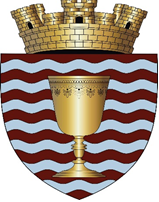 RAPORTUL DE ACTIVITATE al Primarului oraşului Ialovenipentru anul de mandat 2020Oraşul Ialoveni,februarie, 2021                         Stimați Ialoveneni,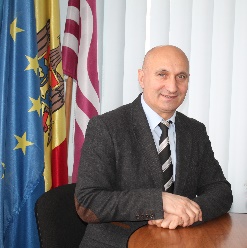 Astăzi, 26 febuarie curent, cu bună credință mă prezint în fața Dumneavoastră, pentru a Vă informa despre activitatea mea în calitate de Primar pe parcursul  anului de mandat 2020. Pot confirma cu sinceritate că perioada supusă raportării a fost suficient de tensionată, în special într-un an electoral, în plină pandemie, cu multe  controale, provocări și contradicții, dar și cu multe rezultate pozitive în folosul comunității. Am reușit în comun cu echipa Primăriei a face pași siguri pentru dezvoltarea orașului și prestarea mai calitativă a serviciilor locale.În situația unei crize complicate din Republica Moldova, în condițiile unui buget redus atestat de situația COVID-19, oricum am continuat investițiile, s-a mers înainte cu reabilitări de străzi, cu lucrări de modernizare a sistemului de apeduct și canalizare, cu lucrări de  îmbunătățire a activității grădinițelor, cu proiecte de construcții a terenurilor de sport, proiecte de iluminat stradal, amenajare a teritoriului, etc. Cu toate că a fost un an pandemic, am reușit să continuăm dezvoltarea unor parteneriate foarte importante la nivel național și internațional, s-au stabilit noi acorduri de colaborare în diverse domenii, ceea ce constituie o bază solidă pentru următoarele proiecte de perspectivă.Totodată, s-a reușit să cîștigăm mai multe concursuri de proiecte, care au deschis noi posibilități pentru oraș, au adus noi beneficiii și milioane de lei suplimentar în buget.A fost un an cu multe evenimente de bună calitate. Toate activitățile au fost posibile datorită sprijinului Dumneavoastră, datorită unor membri entuziaști ai echipei din cadrul Primăriei, datorită voluntarilor dezinteresați din comunitatea noastră. În multe inițiative am beneficiat de suportul membrilor consiliului local, iar pentru altele – mai este necesar de consens, eforturi și argumente suplimentare pentru a forma o viziune comună. În special, mulțumesc tuturor consilierilor locali, care au susținut deciziile solicitate de ialoveneni.Vă asigur, că vom depune mult efort pentru a realiza noi proiecte de dezvoltare a orașului, vom îmbunătăți serviciile locale și  împreună vom reuși multe planuri ambițioase! Mulțumim tuturor pentru încredere și să ne ajute Bunul Dumnezeu în toate bune ! Sergiu ARMAȘU                                                                 Primarul orașului Ialoveni                                                    CUPRINS:REZUMAT AL ACTIVITĂȚII............................................................................................ 2 Bugetul orașului Ialoveni și dezvoltarea economică  – ecuații care necesită atenție deosebită................................................................................................................................ 4  Infrastructura drumurilor, asigurarea cu apă și canalizare –  priorități de bază .............4Reabilitare drumuriSistem apă, canalizareIluminat public stradal.............................................................................................. .5Transportul public......................................................................................................5Asigurarea activității IET, BPO și Școlii de Arte……….............................................6Terenuri de joacă pentru copii, spații de agrement și sport..........................................14Amenajare teritoriu, protecția mediului, arhitectură și urbanism................................14Dezvoltare comunală și amenajare............................................................................15Domeniul tineret și sport...........................................................................................15Domeniul socio-cultural, evenimente locale..............................................................15Activități protecție socială, persoane în etate și defavorizate .....................................16SCITL – Serviciul colectare impozite taxe locale......................................................17Compartimentul juridic……………………………………………………….............18Colaborarea cu organul deliberativ – Consiliul Orășenesc……………………….......20Interacțiunea Primar – cetățeni, asigurarea transparenței decizionale…………...……20Colaborare cu partenerii de dezvoltare, atragerea investițiilor……………………..…21Bugetul orașului Ialoveni și dezvoltarea economică  – ecuații care necesită atenție deosebităÎn anul 2020 bugetul orașului Ialoveni a fost executat la partea de venituri –  45 079,0 mii lei (Raportul MF FE-009 privind executarea bugetului la 31.12.2020)Impozite și taxe  constituie -  18 254,0 mii  leiReferitor la capitolul cheltuieli, menționăm că pentru anul 2020, cheltuielile au constituit 42 270, 0 mii leiCreșterea veniturilor a fost asigurată de atragerea unor proiecte, obținerea unor granturi nerambursabile, ceea ce a fost posibil datorită efortului considerabil depus de întreaga echipă.Trebuie să menționăm proiectele de finanțare, care au permis efectuarea unor lucrări necesare pentru îmbunătățirea serviciilor publice, asigurarea cu apă și sistem de canalizare, iluminat public etc.Agenția de Eficiență Energetică  - 1045,0 mii lei;Donații voluntare din surse externe 150,0 mii lei; Donații voluntare din surse interne 122,0 mii leiPentru întreținerea instituțiilor preșcolare au fost primite transferuri de la Bugetul de Stat 21261,7 mii lei; Fondul de rezervă: 378,0 mii leiPentru CR Ialoveni - 6.1 mln lei impozit pe venit din salariu  Dezvoltarea infrastructurii drumurilor, asigurarea cu apă și canalizare – prioritar în activitatea PrimărieiPentru reparația străzilor locale au fost alocate în total 4069,6 mii lei. Dintre care din Fondul rutier (BS) – 1846,4 mii lei și din bugetul local – 1223,2 mii lei, drumuri bune – 1 mln lei.Pentru înlăturarea consecințelor calamităților naturale (deteriorarea drumurilor), pentru lucrări cu mecanisme a fost cheltuită suma de 281,5 mii lei. În anul 2020 au fost efectuate lucrări pentru a îmbunătăți calitatea infrastructurii. Dintre lucrările efectuate, putem menționa:Reabilitare drumuri:Străzile – Tighina – 268 m., Merilor – 190 m., Vasile Lupu – 293 m., Dacia – 630m., Spartac – 233 m., Fructelor – 726 m., Codru – 320 m., Libertății – 426 m., Entuziaștilor – 200 m., Traian – 169 m., Ion Neculce – 528 m.Total lungime reparată 3, 713 m.Amenajarea stației terminus Ialoveni BTA – 16;Amenajarea curții din str. Păcii;Amenajarea terenului sporttiv multifuncțional din str. Păcii, 1 în cadrul programului IDIS Viitorul.Asigurarea cu apă, canalizare:La capitolul aprovizionare cu apă au fost efectuate următoarele cheltuieli:Lucrări de topografie – 105,0 mii leiExtinderea rețelei de canalizare – 2745,9 mii lei;Lucrări de proiectare a rețelei de canalizare – 210,2 mii lei.Reţele de apeduct renovat şi construite noi: Apeduct renovat strada Vasile Lupu  300 mApeduct nou construit  strada 1 Mai 331 mTotal lungime de   631 mReţele de canalizare gravitaţională construite: Stradela – Grădinilor – 211 m., Mihai Viteazul – 823 m., Cogîlniceanu - 239 m., Dimitrie Cantemir – 182 m.             Rețea de canalizare – 642 m.??????Total lungime construită  2097 m.Proiectarea a 14 km de rețea de canalizare gravitațională din sectorul Bozu, Huțuleuca și BTA – 16.La moment se lucrează în comun cu reprezentanții S.A “Apă Canal Chișinău” la extinderea sistemului de apeduct și canalizare.Iluminat public stradalUn capitol aparte constiuie proiecul de iluminat stradal cu elemente LED, câștigat din Fondul de Eficiență Energetică și cofinanțat de Primăria orașului. Iluminatul cu elemente de tip LED a fost extins pe perimetrul mai multor străzi ale orașului, fapt care a redus cheltuielile consumului de energie. Continuarea implementării proiectului din sursele externe și bugetul local va asigura locuitorii orașului cu iluminat public de calitate cât și economia surselor financiare preconizate pentru curentul electric.Pentru anul 2020, la capitolul dat au fost planificate surse financiare din bugetul local în sumă de 1000,0 mii lei. A fost extins iluminatul stradal în majoritatea sectoarelor orșului, străzile: I. Creangă, M. Viteazu, Ștefan Neagă, 27 august, Fructelor, Bălcescu, Cristea, Stradela Viilor, ș.aTransportul publicServiciile calitative de transport rutier rămân o prioritate pentru Primăria orașului Ialoveni. În luna octombrie 2020, ruta de troleibuz nr. 36 a fost extinsă în direcția sectorului BTA – 16. În dotarea rutei sunt preconizate 5 unități de transport care circulă conform graficului stabilit. Mijloacele financiare executate în domeniul transportului rutier pentru anul 2020 sunt: 846,0 mii lei în total, dintre care din bugetul local – 666,0 mii lei și Consiliul Raional – 180,0 mii lei.Totodată, este de menționat legalizarea rutei locale, însă avem rezerve la tarnsportul în comun a microbuzelor (ruta 35), care în mare parte nu corespund normelor tehnice, nu respectă graficul stabilit sau nu circulă în zilele de sărbători. Am informat în permanență ANTA și administratorii de rută despre încălcările comise de șoferii acestora, urmează să ținem la control în continuare activitatea acestora.   Asigurarea activității instituțiilor preșcolare, Bibliotecii Publice Orășenești și Școlii de ArteÎn contextul pandemiei COVID-19 Primăria orașului Ialoveni a depus maxim eforturi de a asigura buna funcționare a instituțiilor gestionate, în strictă conformitate cu prevederile deciziilor Comisiei Naționale Extraordinare de Sănătate Publică. IET “Regina Maria”Instituția de educație timpurie nr.5 ”REGINA MARIA” - instituţie publică, care asigură garanția unui sistem educațional de calitate, cu accent pe creşterea gradului de realizare a indicatorilor de performanţă şi a unei grădinițe prietenoase copiilor axează prioritățile prevăzute în politicele educaționale, conform cărora educația trebuie să fie captivantă, continuă și coerentă, ținând cont de obiectivele Strategiei 2020. În acest scop, pornind de la prioritățile, obiectivele strategice, țintele, rezultatele prognozate pentru a fi atinse pe termen lung și scurt, IET nr.5 a stabilit obiectivele pentru anul  de învățământ  2019-2020 în concordanță cu prioritățile, direcțiile și strategia Ministerului Educației, Culturii și Cercetării, privind asigurarea calității și accesul la educație.  Toate activităţile derulate s-au axat pe determinarea creşterii competenţelor cadrelor didactice de a operaţionaliza cu forme variate şi metode active de proiectare, predare, evaluare specifice sitemului de învăţământ preşcolar, pentru a realiza cu succes rolurile multiple pe care le are în activitatea sa profesională. Instituța este frecventată de 502 copii (din ei cu 41 cu CES ) repartizați în 14 grupe, care completează cu un număr mediu de 32 copii în grupa antepreșcolară și 30 copii în grupele preșcolare. Copiii sunt primiți la grădiniță de la vârsta de 2 ani.  Toate activităţile proiectate/ organizate/ derulate au avut drept criterii  următoarele componente: calitatea, echitatea şi eficienţa (a.2020 am activat în condițiile CNESP).Evaluarea perioadei parcurse, rezultatele obţinute, vor constitui noi argumente pentru o nouă planificare a activităţii pentru următorul an de studii. Pentru aceasta vom prezenta activitățile desfășurate în IET nr.5 ,,Regina Maria,, pe anul de studii 2019-2020. Grădiniţa dispune de încăperi medicale (cabinet medical, două izolatoare, sală de proceduri și bloc sanitar), care sunt echipate cu  echipament medical şi medicamente prevăzute în Regulamentul sanitar pentru instituţiile de educaţie timpurie, HOTĂRÂRE de GUVERN Nr. 1211 din 04.11.2016, în Standardele minime de dotare a instituției de educație timpurie, ORDIN Nr. 253 din  11.10.2017 al Ministerului Educaţiei, Culturii şi Cercetării.Pentru anul 2019-2020 trusele medicale au fost complectate cu medicamente în sumă de  6800 lei, acordate de primăria or.Ialoveni.     Colaboratorii instituţiei preşcolare au susţinut examenul medical şi colocviul la normele sanitare conform orarului stabilit. Copii sunt vaccinaţi în conformitate cu orarul vaccinării şi sunt dispensarizaţi după grupa sănătăţii. În toate grupele sunt fişele sănătăţii, care sunt perfectate corect.Din data de 11.03.2020 în conformitate cu Hotărârea nr.6  a Comisiei Naționale extraordinare de sănătate publică a RM, în scopul asigurării securității, protecției vieții și sănătății copiilor, urmare a evoluției situației epidemiologice și a măsurilor întreprinse de autorități pentru a preveni răspândirea epidemiei virusului Covid-19, a fost suspendat  procesul educațional. În acest context, organizarea procesului educațional a fost la distanță. Cadrele didactice au realizat acest proces utilizând tehnologiii informaționale digitale, diverse platforme ZOOM,  MEET,  VIBER, MESANGER.În luna octombrie 2020 instituția și-a reluat activitatea în conformitate cu reglementările - cadru speciale de punere în aplicare a Instrucțiunii privind pregătirea pentru redeschiderea și reluarea activității IET în contextul pandemiei Covid-19.Au fost luate unele măsuri pentru redeschidere, de ex.au fost elaborate reguli pentru părinți în perioadă de pandemie, de comportare în grădiniță și în afara ei. Deasemenea au fost semnate declarații pe proprie răspundere pentru părinți cu referirea la straea de sănătate a copiilor și a membrilor familiei.A fost elaborat un orar de deschidere eșalonată a grupelor,a fost elaborat și aprobat graficul de sosire/plecare a copiilor acasă și la plimbare.Un rol decisiv a fost și este dotarea instituției cu dezinfectante, soluții de igienă personală, veselă, prosoape, covorașe dezinfectante pentru dezinfecția încălțămintei, dotarea punctului medical cu medicamentele necesare. La acest capitol instituția este dotată cu tot necesarul conform cerințelor Instrucțiunii.Pentru a evita răspândirea virusului a fost suspendată din nou activitatea grădiniței (31.11-13.12.2020), cadrele didactice au continuat procesul educațional  la distanță, iar cadrele auxiliare și-au sistat activitatea.La moment instituția activează în regim de 10,5 ore, cu un efectiv de 350 copii la zi(conform orarului stabilit).În acest an avem în derulare 3 proiecte:- Proiect incluziv ,,Fotbalul ne unește pe timp de pandemie”, cu Organizația Moldovenească de Fotbal, am primit donații echipament, porți de fotbal, mingi. Urmează să derulăm proiectul pe parcursul anului 2021.Avem în derulare 2 proiecte intrafrontaliere cu România ,,Ursulețul cel pluși” cu Teolorman și ,,Copiii planetei Pământ,, cu copii din Piatra Neamț. Din cauza suspendării activității grădiniților din România este un pic de deviere de la orar, dar continuăm aceste activități online. Au fost create condiții optime de activitate, care  conduc la realizarea obiectivelor ce vizează dezvoltarea personalității copilului, pregătirii lui către debutul școlar, implementarea tehnologiilor educaționale moderne conform cerințelor curriculare și desigur asigurarea stării sănătății copiilor și a angajaților pe timp de pandemie.IET „ANDRIEȘ”1.Dezvoltarea curricularăA fost creat un cadru organizatoric pentru integrarea copiilor de vîrstă preşcolară şi obţinerea performanţelor a 373 copii, 14 grupe, aplicarea creator curricula învăţămîntului preşcolar în vederea realizării obiectivelor generale şi particulare. Elaborarea  programelor pentru activităţile opţionale şi extracurriculare specifice vîrstei preşcolare. Implementarea  strategiei educaţionale moderne și îmbunătăţirea structurii colectivului instituţiei. De asemenea continuă  parteneriatul cu unităţi de învăţămînt din România jud. Călărași, jud. Ialomița, jud. Galați și jud. Cluj.2. Dezvoltarea resurselor umanePersonalul didactic şi nondidactic a beneficiat de perfecţionare continuă, implimentarea unui sistem de comunicare eficientă, realizările întregului personal au fost apreciate prin mențiuni, diplome și premii bănești.3. Atragerea de resurse financiare şi dezvoltarea bazei materialeS-a efectuat reparție capitală a blocului alimentar și s-a amenajat vestiar pentu lucrătorii blocului alimentar. A fost amenajată o încăpere pentru depozit, au fost reparate capital și pictate scările de la toate intrările în instituție.IET „LĂSTĂREL”Grădinița-creșă  nr.3 ”Lăstărel” Ialoveni, în anul 2020 a activat cu un regim mai special, din cauza pandemiei COVID-19, 7-luni din an au decurs cu instruire la distanță, 5 luni de activitate cu prezența fizică a copiilor și angajaților.Lunile ianuarie-martie 2020 instituția a activat cu 6 grupe de copii, cu program de activitate de 10,5 ore și un efectiv de 156 copii. Din numărul total de copii au fost pregătiți către debutul școlar 31 de copii.Pentru aprobarea reluării activității instituției s-a ținut cont de Hotărârea Comisiei Naționale Extraordinare de Sănătate Publică nr.21 din 24.07.2020, fiind îndeplinite cerințele din Raportul de Autoevaluare privind pregătirea pentru redeschidere a IET. Prin Decizia Consiliului Orășănesc Ialoveni nr. 04/06 din 11 septembrie 2020, Grădinița-creșă nr.3 ”Lăstărel” Ialoveni și-a reluat activitatea treptat: 01.10.2020 - au fost deschise 3 grupe (5-7 ani)  (2-pregătitoare, 1- mare),15.10.2020 - a fost deschisă 1 grupă medie (4-5 ani),02.11.2020 - a fost deschisă 1 grupă mică (3-4 ani),cu program de activitate de 10 ore, și 5 grupe din 6, cu un nr. de 126 copii.  În concluzie, reiterăm necesitatea stringentă de a soluționa problema insuficienței  spaţiilor acestor 3 instituţii educaţionale preșcolare, cu un deficit de circa 300 locuri. În acest sens este necesară identificarea amplasării și mijloacelor necesare pentru construcția unei Instituții de Educație Timpurie.Biblioteca publică orăşenească „Petre Ştefănucă”, Filiale – biblioteca pentru copii „SpiridonVangheli” și filiala „Nicolae Titulescu”.Filialele BPO au activat în regim obișnuit și cu respectarea măsurilor de protecție anti-COVID 19, pe durata întregului an 2020.Evenimentele anului           ●  2020 –Anul lecturii         ●  2020 –Anul aniversării Bibliotecii  La fel s-a promovat în continuare deceniile:■  2011-2020  Deceniul Biodiversității■  2011-2020  Deceniul de luptă împotriva desertificării ■  2011-2020  Deceniul de Acțiune pentru Siguranța Rutieră ■  2013-2022  Deceniul Fuziunii Culturilor ■  2014-2024  Deceniul energiei durabile pentru toți ■  2015-2024  Deceniul Internațional al persoanelor de origine africană  ♦   Ziua bibliotecii „Nicolae Titulescu” cu genericul „N.Titulescu – personalitate marcantă a diplomaţiei  româneşti”, dedicate aniversării a 25-a de la fondare (nu a avut loc în legătură cu restricțiile declanșate de Covid-19).  ♦  Stimularea imaginaţiei şi creativităţii copiilor şi tinerilor, promovarea lecturii pentru       copii şi adolescenţi, formarea părinţilor ca îndrumători  de lectură în cadrul  programului ″Citim împreună cu voce tare″, ″Lecturile  verii″,  ″Ora poveştilor″.  ♦  Participarea la Programul Naţional, LecturaCentral, ed. III-a, septembrie - noiembrie  ♦  Valorificarea şi promovarea istoriei, promovarea personalităţilor ialovenene  ♦  Eminesciana – 2020  ♦   Omagiu adus poetului G.Vieru, omagiu scriitorilor jubiliari  ♦  Activ ne-am promovat și în cadrul Concursurilor Republicane din cadrul	     ״ Programul Naţional, LecturaCentral, ″  ♦  „ La izvoarele înţelepciunii”, ediţia XXX – a, dedicată scriitorului Lucian Blaga. A participat         Lupuleac Valeria, LT״P.Ştefănucă״, cl.XII-a  ♦  Concursul „Cel mai activ cititor al bibliotecii”. Cititorii au fost nominalizaţi în cadrul Zilei       Bibliotecii și în cadrul  Programului Naţional, LecturaCentral, ed.a III-a – dnul Georghe Petrea, pensionar, pictor, scriitor pentru copii. Desemnat Laureat al Concursului național, locul I.  ♦  Campania “Să citim împreună”. În cadrul acestei ediții am promovat cărțile „Ieșirea din uitare” de Ion Anton și „Născocilă, Roadegumă și feciorul lui Păcală” de Titus Știrbu. Am promovat și discutat din start de la începutul lansării cărţile.    ♦ Ziua mondială a cărţii şi a dreptului de autor.    ♦  Întâlnirea cu scriitorii : Tatiana Spânu, Lidia Ungureanu, George Petrea    ♦  Din cauza Pandemiei nu s-a sărbătorit Ziua bibliotecarului,  Ziua Culturii și alte festivităţi, organizate de Secţia de Cultură, ABRM şi Biblioteca.    ♦  Am promovat în continuare Serviciu ″e-Guvernare la bibliotecă″, în perioada restricțiilor ,,Covid-19,,  au fost mai solicitate.    Pentru a ne menţine în atenţia comunităţii şi a provoca interesul publicului ne - am        promovat continuu şi eficient. Pe parcursul anului 2020 întreaga activitate a fost axată pe genericul „72 ani de lectură publică la Ialoveni”; Ziua Bibliotecii Publice Orășenești „Petre Ștefănucă” Ialoveni, ediția XXIX-a (14 noiembrie);Consolidarea bibliotecilor din rețeaua raionului Ialoveni; Organizarea Concursului raional literar „La izvoarele înţelepciunii”, ediţia a XXX- a, ( scriitorul Lucian Blaga, ianuarie – iulie, oct.-noiemb); Desfăşurarea Campaniei Naţionale de promovare a Lecturii „Să citim împreună” (ianuarie – decembrie);Organizarea Programului LecturaCentral la nivel local, raional, ediția III-a (septembrie-noiem); Participarea la proiectul „Comunitatea Mea”; Participarea la Concursul Național RoboLiga Bibliotecilor 2020 (decembrie);Dezvoltarea SMB: Clubul de Robotică; Eco: Începe cu Tine! Internetul te ajută!; Club de animație, Bibliosan , O rază de lumină, Cu Bebe la bibliotecă; Educația Mediatică.Sesiuni skype „Bibliotecile în serviciul comunității” cu bibliotecile comunale; Livrarea la Centrul de Excelență și Formare a acțiunilor de instruire pentru bibliotecari. BPO „Petre Ștefănucă” are în posesia sa 2 filiale. Astăzi biblioteca este un centru comunitar de servicii specializate de referinţă şi informaţionale moderne, un centru cultural şi socializare. Din mijloacele financiare acordate BPO au fost efectuate  reparații curente în valoare de 2000 lei și achitate serviciile de internet 6000 lei.Filiala „Spiridon Vangheli”Evenimentele anului 2020 Anul Lecturii Programul Național de promovare a lecturii ,,Lectura Central”;Campania Națională de promovare a lecturii ,, Sa citim impreună”;Ziua Internațională a Cititilui Impreună; Concursul literar Republican ,,La Izvoarele Înțelepciunii”. Ediția a XXX-a.( Lucian Blaga – poet, dramaturg și filosof – 125 ani de la naștere);Ziua Bibliotecii Copii ”Spiridon Vangheli”.Ediția a XIII-a;Servicii Moderne de Bibliotecă: Club de Animație:,,Copii Creativi- Creativ Kids”, ,,In lumea poveștilor cu Tablețel”  ”Bilioteca noastră – Casa noastră”;Intalnire cu scriitorii pe aplicația ZOOM: Spiridon Vangheli, Nicolae Roșioru, George Petrea ; Oleg Serebrean, Aurelian Silvestru, Titus Știrbu, Claudia Partole, Ion Anton.Programul Zilele Crengiene ,, Creangă a Veșniciei Noastre”. Ediția a XXXII-a;Ziua Internațională a Ocrotirii Copiilor: ,, Există o Țară ca o Poveste-Copilarie se numește”;Ziua Cunoștințelor: ,, Bun Venit în Templul Înțelepciunii ”Programul Lecturile Verii – 2020 ,, Petrece vara alături de noi”;Programul de divertisment ,, Caleidoscopul Copiilor”.In parteneriat cu Secția Raională Cultură  Ialoveni, ”Federația Familiilor pentru Unificare și Pace în Lume”, instituțiile de învățământ din localitate, gradinițele,, Andrieș”, ,,Regina Maria”, ,,Lăstărel”, au fost organizate evenimentele: Ziua Cititului Împreună,   Ziua Comemorării lui Ștefan cel Mare și Sfânt.  Programul Național ”Lectura Central”, Sărbătoarea Națională ,, Ziua Independenței”, Sărbătoarea Națională ,,Limba Noastra”, Hramul orașului Ialoveni,  Proiectui Internațional ”ORA SĂ ȘTIM”, Concursul Internațional pentru copii ”Pe aceiaș undă”, Concurs de pledoarii ”Și tu ai dreptul”, Campania Națională de promovare a lecturii ”Să citim împreună!”, Concursul de lectură ”La izvoarele Înșelepciunii ” Ediția a XXX-a, Omagiu lui Spiridon Vangheli etc.   Diplome:25 noiembrie 2020. IaloveniDiplomă pentru implicare și participare activă în cadrul Programului Național ”Lectura Central” , ediția a III –a, 2020, acordată de Secția Cultură Ialoveni pentru Colectivul Bibliotecii Copii ”Spiridon Vangheli”22 decembrie 2020. Chișinău.Diplomă pentru participare la Campania Națională de promovare a lecturii ”Să citim Împreună” pentru Biblioteca Copii ”Spiridon Vangheli” Ialoveni – Acordată de directorul Bibliotecii Naționale pentru Copii ”Ion Creangă”- Eugenia Bejan.7 noiembrie 2020. IaloveniDiplomă decernată elevei Spătaru Valeria, LT ”Andrei Vartic”, Ialoveni, premiantă a locului I la Concursul literar” La izvoarele Înțelepciunii”, ediția 2020, din partea Bibliotecii Copii ”Spiridon Vangheli”, acordată de DGE Ialoveni și SC Ialoveni.25 noiembrie 2020Diplomă pentru ”Cel mai activ cititor”, vârsta mica, concurs organizat în cadrul Programului Național ”Lectura Central”, ediția a 3-a 2020, Filiala Copii ”Spiridon Vangheli” – Acordată elevei Școlii Primare ”Ion Creangă” DIMITRIA SĂNDUȚĂ de către SC Ialoveni.25 noiembrie 2020Diplomă pentru promovarea cărții prin film video în cadrul Programului Național ”Lectura Central”, ediția a III-a 2020, Filiala Copii ”Spiridon Vangheli” – Acordată elevei Școlii Primare ”Ion Creangă” DIMITRIA SĂNDUȚĂ de către SC Ialoveni.10 decembrie 2020Diplomă  se acordă Premiul I DIMITRIA SĂNDUȚĂ, Școala Primară ”Ion Creangă” Ialoveni ,în cadrul Concursului Internațional, din partea Bibliotecii Copii ”Spiridon Vangheli, Ialoveni ”PE ACEEAȘ UNDĂ” acordată de BNC ”Ion Creangă„ director general Eugenia Bejan10 decembrie 2020Diplomă se acordă Premiul I la etapa  Națională a Concursului Internațional ”PE ACEEAȘ UNDĂ” din partea Bibliotecii Copii ”Spiridon Vangheli”, Ialoveni elevei OZARENSCHI MILENA, LT ”Petre Ștefănucă”, Ialoveni – acordată de BNC ”Ion Creangă”, director general Eugenia Bejan.Școala de ArtePe parcurul anului de studii 2019-2020 au facut studii 396 de elevi atât din orașul Ialoveni cât și din Raion. Școala de arte dispune de 35 cadre didactice care activează la moment. Perioada pandemicăPe parcursul anului Școala a activat conform ordinelor emise de Comisia pentru Situații Excepționale. Din septembrie am aplicat măsurile de protecție pentru organizarea activităților în instituție: măști, viziere, dezinfectante, covorașe pentru dezinfecție, mănuși etc., conform cerințelor ANSP.Activitățile planificate pentru anul de studii 2020 au fost contramandate: 1. Loghin Țurcanu – Martie
2. Concurs Național Tinere Talente –Aprilie
3. Concert de Totalizare – Mai
4. Examenele de absolvire – Mai
5. Festivalul internațional de dans folcloric – Iunie
6. Festivalul internațional a cântecului coral – IulieCadrele didactice au trecut un curs de instruire în utilizarea softurilor pentru a îmbunătăți activitatea în mediul online. Pentru organizarea procesului educațional în anul de studii 2020-2021, în contextul epidemiologic de Covid-19 am aplicat modelul 7: învățarea mixtă. Acest lucru ne-a permis să satisfacem cerințele tuturor elevilor. Activități curente Catedra arte plastice a participat la concursul internațional ”Culorile toamnei” Romanis, Lipova. Expoziție ”Bucurie de Iarnă”. Școala de Arte a găzduit festivalul Internațional Jazz în Chișinău. Organizarea unui master class secției instrumente populare – acordeon, de către elevii Centrului de Excelență în Educația Artistică ”Ștefan Neaga”. Terenuri de joacă pentru copii,  spații pentru agrement și sportÎn contextul pandemiei COVID-19 în prima jumătate a anului 2020, accesul la terenurile publice de joacă pentru copii a fost restricționat pentru evitarea răspândirii virusului. Primăria orașului Ialoveni s-a conformat prevederilor Comisiei Naționale Extraordinare de Sănătate Publică, îndemnând cetățenii să respecte măsurile de protecție și a evita spațiile de agrement și sport pe perioada vizată de interdicții. Pe toată această perioadă sectorul de amenajare a asigurat mentenanța spațiilor publice de agrement. Odată cu reducerea restricțiilor, Primăria orașului Ialoveni a continuat proiectul de amenajare a terenurilor de joacă și sport. Putem remarca realizarea amenajării terenului multifuncțional de sport din sectorul Huțuleuca (terenul de fotbal) cu suportul Primăriei, locuitorilor și FMF. De asemenea, în comun cu IDIS ,,Viitorul,, a fost construit stadionul din strada Păcii, au fost instalate construcțiile vestiarelor și cabinelor de duș la stadionul multifuncțional din sectorul Moldova.  Amenajare teritoriu, protecția mediului, servicii de arhitectură și urbanism În perioada 01.01.2020 - 31.12.2020 au fost emise:88 certificate de urbanism;24 certificate de urbanism informative;54 autorizații de construire;33 autorizații de desființare;26 prescripții;128 petiții examinateAu fost elaborate schițele scuarurilor din str. Basarabia, din fața Oficiului Poștal, schița de reamenajare a parcului “Sfatul Țării”.Sa reconstruit trotuarul adiacent străzii principale Alexandru cel Bun. Pavajul înlocuit a fost utilizat în construcția trotuarului din preajma IET „Andrieș”. A fost elaborată schița de proiect pentru reconstrucția trotuarului adiacent străzii Ștefan cel Mare și Sfînt.Au fost expediate adresări către instanțele superioare de competență în vederea soluționării problemelor ce țin de construcțiile nefinalizate și a stării nesatisfăcătoare a rețelelor inginerești  din orașul Ialoveni.S-au analizat și soluționat toate reclamațiile și sesizările cetățenilor referitoare la diferite probleme de mediu, efectuându-se acțiuni de inspecție privind eventualii factori ce contribuie la degradarea mediului înconjurator. Au fost organizate consultări publice cu referire la modificările zonelor funcționale din Planul Urbanistic General al orașului Ialoveni.Dezvoltare comunală și amenajareDespre serviciile prestate și managementul Întreprinderii Municipale ”Gospodăria Locativ-Comunală Ialoveni”, care activează în  domeniul colectării deșeurilor menajere menționez faptul că necătând la condițiile impuse de perioada pandemică, segmentul gospodărie comunală și salubritate a continuat să activeze în regim obișnuit. Angajaților antrenați în servicii de colectare a deșeurilor le-au fost oferite echipamente și produse de protecție anti Covid-19. În condițiile existente ne-am străduit să prestăm un serviciu calitativ locuitorilor orașului și ne concentrăm spre dezvoltarea continuă, realizarea obiectivelor propuse, sa căutat soluții cu mai mulți agenți economici care ar putea depozita legal deșeurile din orașul Ialoveni, s-au procurat peste 100 de pubele noi și repartizate locuitorilor, etc.Avem un parc tehnic depășit și urmează să investim la acest capitol pentru a putea presta servicii calitative Ialovenenilor.Domeniul tineret și sportActivitățile de tineret și sport pentru a. 2020 au fost condiționate de situația COVID-19 Domeniul socio-cultural, evenimente localeÎncă o tradiție frumoasă este marcarea jubileului de 50 de ani din Ziua Nunții, a cuplurilor din orașul Ialoveni. În conformitate cu decizia Consiliului orăşenesc  nr.10-06 din 08.12.2001 „Cu privire la  organizarea sărbătorii „Nunta de aur” cu modificările şi completările ulterioare (decizia 01-08 din 04.02.2011), în anul 2020 au fost organizate  10 sărbători ale soţilor care au împlinit 50 ani de căsătorie. Omagiaţii au fost felicitaţi la primărie sau la domiciliu cu frumosul jubileu, fiindu-le înmânate flori, premiu bănesc, poze de la eveniment. Ei au semnat în Cartea de onoare a Primăriei Ialoveni.Anul 2020 a fost marcat de un șir de evenimente frumoase derulate în premieră pentru orașul Ialoveni, aici menționăm petrecerea târgurilor în scopul susținerii activității economice desfășurate de micii producători locali care au întâmpinat mari greutăți în realizarea produselor din cauza pandemiei. Primăria orașului Ialoveni își exprimă deschiderea și suportul față de agenții economici locali (autohtoni) care contribuie semnificativ la dezvoltarea socio-economică a orașului și încurajează participarea activă a acestora pe viitor la evenimentele organizate.O altă premieră pentru orașul nostru  a fost reușita obținută prin procurarea bradului artificial de Crăciun cu suportul oferit de partenerii externi și cei locali, Primăria Buftea și SRL „Sandriliona”.Reieșind din restricțiile pandemice impuse, anul 2020 a fost un an mai special dar plin de realizări frumoase.Segmentul protecție socială, persoane în etate și defavorizatePe parcursul anului 2020 echipa primăriei Ialoveni în comun cu asistenții sociali comunitari din cadrul primăriei Ialoveni, potrivit prevederilor Legii 133/2008 au asigurat 97 familii social vulnerabile cu venituri mici, stabilindu-le lunar ajutor social. Au fost examinate 300 cereri și acordate la 300 familii ajutor social pentru perioada rece a anului. Din fondul de rezervă a instutuției au fost repartizate ajutoare financiare:În baza deciziei nr. 05/02 din 11.12.2020 au beneficiat de ajutor financiar - 6 persoane;În baza deciziei 04/04 din 11.09.2020 au beneficiat de ajutor financiar:a) persoanele cu dizabilități de auz și surdo-muții, în mărime de 200 lei/fiecare;b) persoanele cu deficiențe în vedere, în mărime de 200 lei/fiecare;c) persoanele în etate, în mărime de 200 lei/fiecare;d) alte cinci persoane au beneficiat de ajutor unic. În baza deciziei nr. 03/03 din 22.05.2020 au beneficiatde ajutor material unic -1 beneficiar;ajutor material unic de 9 mai ( Văduve cîte 1000 lei);ajutor material unic participanților la Cernobîl, în mărime de 200 lei/fiecare;ajutor unic persoanelor deportate și deținuți politici, în mărime de 200 lei/fiecare;În baza deciziei nr. 02/01 din 12.03.2020 au beneficiat de ajutor unic 1 persoană;În baza deciziei nr. 01/01 din 14.02.2020 au beneficiat de ajutor de ajutor unic:participanții la conflictul din Afganistan, în mărime de 200 lei fiecare;participanții la conflictul din Transnistria, în mărime de 200 lei fiecare;ajutor unic 17 beneficiari, care au depus cereri în primărie.În perioada sărbătorilor Pascale și sărbătorilor de Crăciun și Anul Nou, cu susținerea agenților economici din oraș, a voluntarilor și asociațiilor non guvernamentale au fost oferite pungi cu produse alimentare, cadouri copiilor, acordate susțineri financiare, distribuite lucruri și obiecte de uz, repartizate lemne și cărbuni, alte ajutoare materiale.În perioada instituirii Stării de Urgență pe teritoriul Republicii Moldova, de către asistenții sociali și lucrătorii primăriei, la solicitare, au fost asigurate cu produse alimentare persoanele în etate, întru realizarea măsurilor de reducere a riscurilor de raspîndire a cazurilor de infecție cu Coronavirusul de tip nou. În contextul pandemiei create de noul virus Covid 19, în conlucrare cu autoritatea tutelară teritorială, în perioada aprilie-mai 2020, au fost repartizate ajutoare de pachete cu produse alimentare de care au beneficiat 181 familii.Acest segment prezintă o atenție sporită pentru echipa noastră. Suntem deschiși comunicării și dispuși a soluționa fiecare cerere parvenită de la persoanele în etate, familii defavorizate, dar suntem în situația de a ține cont și de Recomandările Curții de Conturi care indică faptul că în baza acordarii ajutoarelor financiare din Fondul de rezervă este necesar de a verifica realitatea informației prezentate de către solicitant cu  bazele de date ale SFS, ASP, CNAS etc.SCITL – Serviciul Colectare Impozite și Taxe LocaleServiciul de colectare a impozitelor și taxelor locale din cadru Primăriei este un organ cu atribuții de administrare fiscală, funcțiile cărora sunt exercitate prin intermediul perceptorilor fiscali, în baza Regulamentului privind SCITL, anexa nr. 1 la  HG nr. 998 din 2003.În luna martie 2020, s-a  implimentat SIA ( Sistemul Informational Automatizat) „Stingerea Obligatiilor Fiscale prin intermediu SCITL (Sistemul de Colectare a Impozitelor și Taxelor Locale)”. Prin  urmare, au fost introduse 2600 (persoane fizice) de conturi cu suprafețele de terenuri deținute, din Registre, în programul SIA SCITL.Pentrul anul fiscal 2020 au fost distribuite AVIZE de plată a impozitului pe bunurile imobiliare și impozitului funciar pentru bunurile neevaluate, ale persoanelor fizice, în număr de 15000. Avizele au fost remise către contribuabili în termenul stabilit de legislaţie. Contribuabilii cu datorii au fost suplimentar informaţi de restanţele lor prin intermediul telefonului, reţelelor de socializare sau prin scrisori simple şi recomandate.Au fost depistate bunuri imobile neevaluate şi întroduse în calcul.S-au efectuat corectări prin operţiuni manuale din SIA Cadastru.Consultarea cetăţenilor în problemele perceperii fiscale a impozitului pe bunurile imobile.Examinarea petiţiilor cetăţenilor în domeniu perceperii fiscale a impozitului funciar.Pe perioada anului 2020 au fost eliberate şi înregistrate 2900 adeverinţe, fiecare solicitant a fost verificat în parte cu referire la achitarea impozitului pe bunurile imobiliare. Pe parcursul anului 2020 a fost colectată suma de 1.558.000 lei, impozit pe imobil. Cu referire la acest subiect, informația detaliată poate fi  văzută în Raportul FE-009 (https://e-alocatii.mf.gov.md/?q=report/list1560453).Specialiștii din cadrul serviciului SCITL au participat la seminare online organizate de  Direcţia Deservire Fiscală Ialoveni, CALM şi Primăria Ialoveni.Compartimentul juridic.La capitolul acțiuni în judecatăPrin intermediul acestui compartiment a fost asigurată reprezentarea juridică a instituției (Primarul orașului Ialoveni/Primăria) în fața instanțelor judecătorești naționale: Judecătoria Hîncești sediul Ialoveni, Judecătoria Cimișlia, Judecătoria Chișinău sediul Centru, Judecătoria Chișinău sediul Rîșcani, Curtea de Apel Chișinău, Curtea Supremă de Justiție, în litigii: Civile, Administrative, Contravenționale, Penale ce au avut ca obiect: anularea actelor administrative (dispoziții ale primarului, decizii ale consiliului orășenesc Ialoveni, ordine de repartiție, litigii ce decurd din dreptul de proprietate asupra bunurilor, încasarea prejudiciilor, înlăturarea obstacolelor și evacuarea persoanelor anularea contractelor de vînzare-cumpărare, stabilirea hotarelor juridice, privind accesul la informații, obligarea de a emite acte administrative, încasarea penalității, cu privire la privatizarea bunurilor imobile, demolarea construcțiilor neautorizate, încălcarea drepturilor la vecinătate, încasarea cheltuielilor de judecată, anularea certificatelor de moștenitor, decăderea din drepturi părintești, constatarea faptelor juridice.La nivelul capitolului menționat supra s-au desfășurat și alte activități specifice, respectiv: întocmirea de acțiuni (cereri de chemare în judecată, cereri de apel, recurs, revizuire, referințe, susțineri verbale, demersuri, plîngeri) și formulate apărări în dosarele aflate pe rolul instanțelor judecătorești în care instituția a fost parte în total sunt examinate în instanțele de judecată un număr de 67 de acțiuni care sunt pe rol, la care se mai adaugă acțiuni suspendate în instanța de judecată pînă la finisarea acțiunilor concexe. Am participat la expertizele tehnice dispuse în cauzele civile aflate pe rolul instanțelor judecătorești, am participat la expertize în cadrul spitalului clinic de psihiatrie asupra copiilor minori, am asigurat consultanță juridică a salariaților instituției precum și cetățenilor care s-au adresat administrației publice locale pe probleme juridice.Comisia Administrativă de pe lîngă primăria Ialoveni,  secretar al comisieiÎn scopul aplicării prevederilor Legii nr. 208 din 17.11.2016 Privind modificarea și completarea Codului contravențional al Republicii Moldova nr. 218-XVI din 24 octombrie 2008 și implementarea în practică pe teritoriul orașului Ialoveni a prevederilor art. 417, 42310 din Codul contravențional al Republicii Moldova, art. 29 alin. (1) lit. m1), t), alin. (2), art. 32 alin. (1), (11), (3) al Legii nr. 436-XVI din 28 decembrie 2006 privind administrația publică locală, în cadrul administrației publice locale au fost numiți un număr de 5 agenți constatatori pe domeniile de activitate, fiind aprobat prin decizia Consiliului orășenesc Ialoveni nr. 04/26 din 08 iunie 2017 modele de procese-verbale contravenționale.Consilierul juridic a participat pe parcursul anului la mai multe ședințe ale comisiei administrative, în număr de 8 ședințe, unde a întocmit și pregătit materialele pentru ședință în calitate de secretar al comisiei, la care au fost examinate procese-verbale și materialele contravenționale în baza art. 154, 179, 181, 273 alin. (9), Cod Contravențional al Republicii Moldova, parvenite de la Inspectoratul de Poliție Ialoveni, cu privire la: încălcarea regulilor de comerț, comențul stradal ambulant pe teritoriul orașului Ialoveni, încălcarea regulilor de gestionare a deșeurilor, încălcarea regulilor de asigurare a curăţeniei în localităţile urbane şi rurale, construcţii neautorizate şi intervenţii neautorizate la construcţiile existente, încălcarea regulilor de asigurare a curăţeniei în localităţile urbane şi rurale, în total 33 de materiale contravenționale unde au fost aplicate sancțiuni sub formă de amendă conform legislației în vigoare. Notificări  În baza Legii nr. 231 din 23.09.2010 cu privire la  comerțul interior, privind activitatea de comerț și/sau de prestări servicii pe teritoriul orașului Ialoveni au fost recepționate, întocmite și eliberate un număr de 125 de Notificări persoanelor fizice și  juridice de pe teritoriul orașului Ialoveni care practică activitate de comerț sau prestări servicii, au fost efectuate deplasări de control agenților economici de pe teritoriul orașului privind monitorizarea acestora la capitolul respectarea legislației în vigoare și respectarea sortimentului prevăzut în Notificarea depusă.Materiale pentru ședințele Consiliului orășenesc IaloveniPe parcursul anului au fost elaborate și verificate un număr impunător de proiecte de decizii, regulamente pentru ședințele Consiliului orășenesc Ialoveni, precum și a fost respectată consecutivitatea executării și îndeplinirii acestora, în conformitate cu respectarea legislației în vigoare, precum și acordată asistență consilierilor în cadrul participării la ședințele consultative de specialitate de pe lîngă consiliul oășenesc Ialoveni.Contracte de arendă, locațiuneAu fost întocmite, executate și contrasemnate un număr mare de contracte, precum contracte de achiziții publice, acorduri adiționale de modificare a contractele de arendă și locațiune existente precum și monitorizarea respectării legislației în vigoare de către persoanele fizice și juridice a prevederilor contractelor.Expediate demersuri persoanelor fizice și juridice privind plata pentru arendă a terenurilor.Impozitul funciarÎn partea colectării impozitelor pentru bunurile imobile au fost întocmite somații, demersuri, cereri către persoanele fizice și juridice privind achitarea în termen a impozitului pentru bunurile imobile, precum și expediate demersuri către Direcția deservire fiscală Ialoveni, cu privire la executarea silită în vederea respectării prevederile art. 193, 195 alin. (2), art. 252, 265 alin. (1) Cod Fiscal al Republicii Moldova, art. 11 lit. p) al Codului de Executare al RM.Totodată, la acest compartiment în conformitate cu prevederile Codului Administrataiv, au fost examinate un număr de 63 de petiții, cu privire la eliberarea informațiilor, prezentarea actelor, soluționarea plîngerilor, toate au fost examinate în termen, contestații nu au fost.Aspecte de colaborare cu organul deliberativ (Consiliul Orășenesc)Pe parcursul perioadei de referință cu majoritatea consilierilor locali s-a atestat o conlucrare bună, în unele cazuri au fost divergențe și opinii diferite. O atribuție importantă a întregului aparat de specialitate o constituie fundamentarea proiectelor de acte normative locale adoptate sau emise de autoritățile locale, precum și susținerea materialelor în plenul ședințelor de consiliu local. În anul 2020 au fost convocate și desfășurate 5 ședinte ale consiliului orășenesc, dintre care 1 extraordinară. Au fost adoptate un numar de 125 decizii importante pentru locuitorii orașului, inclusiv aprobarea bugetului pentru anul 2021. Conlucrarea eficientă cu membrii Consiliului orășenesc au un impact important în activitatea administrației publice locale și este de menționat că Primăria organizează în permanență diferite activități cu participarea consilierilor (ieșirea în teritoriu și discuția cu orășenii pe diverse probleme, desfășurarea consultărilor publice, ședințe cu teme problematice din localitate, consultarea în cazuri excepcionale, etc). Urmează să stabilim împreună frecventarea cursurilor de perfecționare la Academia de Administrare Publică a funcționarilor Primăriei și consilierilor.XV.  Interacțiunea Primar – cetățeni, asigurarea transparenței decizionalePentru mine în calitate de Primar este foarte important să reușesc a menține un contact permanent cu toți locuitorii, astfel ca să facem schimb de informații operative și să ne consultăm reciproc.Întocmirea și prezentarea Raportului privind activitatea pe parcursul unui an de mandat tot este un exercițiu, determinat de preocuparea mea de a avea o reală deschidere și transparență față de ialoveneni. Consider că informația prezentată în Raport poate oferi locuitorilor orașului Ialoveni o imagine generală asupra activității desfășurate și modului de rezolvare a  problemelor orașului.La capitolul transparență și interacțiune cu cetățenii, Primăria orașului Ialoveni a fost menționată în cadrul mai multor evenemente.Absolut toate ședințele Consiliului Orășenesc, consultările publice, ședințele comisiilor de specialitate sunt difuzate online pe pagina web și pagina de facebook a primăriei.Colaborare cu partenerii de dezvoltare, atragerea investițiilorDeși anul 2020 a fost marcat de pandemia COVID-19, activitatea specialiștilor relații externe și atragere investiții nu a fost periclitată. Relațiile de colaborare stabilite cu partenerii de dezvoltare au fost susținute prin întruniri în regim online, toate evenimentele planificate fiind desfășurate în termen și ținând cont de măsurile de protecție antiCOVID. Proiectele în curs de derulare au fost implementate cu succes. Consolidarea relațiilor cu orașele înfrățite localității noastre a fost menținută prin corespondență/raportare.Vizitele oficialilor UEExcelența Sa Kestutis KUDZMANAS, ambasador al Republicii Lituaniei în Republica Moldova.Vizita reprezentanților OSCE în Ialoveni. Vizita Șefului Delegației Uniunii Europene în Republica Moldova, Excelența Sa, Domnul Ambasador Peter MIHALKO.GIZÎncheierea acordului de colaborare cu Centrul de Inovare și Politici din Moldova (CIPM). Participarea la activitatea care face parte din proiectul „Abilitarea cetățenilor din Moldova”, implementată de GIZ cu suportul financiar al Uniunii Europene.SlovakAidDepunerea aplicației de proiect „Attitude Transparensy and Information” la fondul de granturi mici SlovakAid. Pregătirea documentației de proiect în parteneriat cu ADR Centru pentru aplicația depusă la SlovakAid. Lansarea proiectului „Apa potabilă în Ialoveni” la 01 octombrie 2020. Programul Comunitatea meaColaborarea cu Programul Comunitatea Mea în cadrul proiectelor:1. Proiectul de Dezvoltare Comunitară;2. Crearea CISC;3. Elaborarea Conceptului de Dezvoltare a Turismului.Participarea la ședințele online pe platforma Zoom organizate în cadrul dezvoltării turismului local și formarea grupului de lucru pentru elaborarea conceptului. Participarea la conferințele online organizate de Programul Comunitatea Mea privind elaborarea rapoartelor, eficiența asistenței acordate, succesele realizate pe parcursul asistenței cât și planificarea activităților. Elaborarea/completarea Planului FOCAS (ianuarie-septembrie) în cadrul Programului Comunitatea Mea. Redactarea/completarea „chestionarelor privind implicarea cetățenilor”, Programul Comunitatea Mea, pentru trimestrul IV, 2019 și trimestrul I, 2020. Organizarea și participarea la ședința de lucru din str. Luceafărul, în cadrul proiectului „Abilitarea societății civile în procesul de dezvoltare durabilă și modernizarea infrastructurii urbane din orașul Ialoveni” – supravegherea proiectului de dezvoltare comunitară. Asistență în elaborarea aplicației de proiect realizată de către Institutul de Dezvoltare Urbană. Redactarea Acordului de Colaborare între Primăria orașului Ialoveni și Institutul de Dezvoltare Urbană.Convenția PrimarilorPregătirea și participarea la concursul „Tur virtual în localitatea Ta”, organizat în cadrul Săptămânii Energiei, cu obținerea premiului I pentru or. Ialoveni. Organizarea activităților dedicate Săptămânii Energiei (filmarea/montarea/publicarea postărilor pe rețele de socializare și organizarea webinar-ului). Participarea la atelierul online pentru agricultură inteligentă „Bursa nutrienților”, organizat de experții din Germania. Participarea la instruirea ”Eficiența energetică a clădirilor” din 10-11 martie 2020, organizată în cadrul Convenției Primarilor privind Clima și Energia”. Promovarea acțiunilor de reducere a emisiilor CO2 în atmosferă, provocarea #Bicicletezcutreabă.IDIS ViitorulTotalizarea activităților din cadrul proiectului „Bugetarea Participativă” (pregătirea materialelor video pentru conferința finală). Darea în exploatare a stadionului din str. Păcii.SEBO Fapte BuneElaborarea și aplicarea conceptului de proiect Campania „Fapte bune împreună cu Sebo”. Mobilizarea comunității în susținerea proiectului „Inițierea campaniei de sterilizare a maidanezilor în orașul Ialoveni”. Obținerea unui scor record de voturi și plasarea proiectului or. Ialoveni pe locul I. Semnarea contractului de finanțare. Implementarea activităților prevăzute în proiect.MiDlOrganizarea și participarea la ședințele de lucru în cadrul programului Migrație și Dezvoltare Locală împreună cu Asociația de Băștinași din Ialoveni. Organizarea activităților în cadrul Săptămânii Diasporei. Participarea la evenimentul organizat de către BRD dedicat „Zilelor Diasporei 2020”. Asistența Asociației de Băștinași Junior în depunerea aplicației de proiect „Tabăra de vară pentru tinerii băștinași”. Depunerea aplicației de proiect din numele Asociației Perspective Comunitare Ialoveni „Quality education in a healthy environment” la fondul de granturi mici SlovakAid. Solidarity Fund PL în MoldovaDepunerea aplicației de proiect ”Crearea unei zone de agrement cu acces liber persoanelor în etate și cu necesități speciale, sporirea implicării active a societății civile în rezolvarea problemelor comunitare, menținerea siguranței în domeniul sănătății publice în orașul Ialoveni” la apelul de granturi pentru dezvoltare urbană Solidarity Fund PL în Moldova. Participarea la training-ul „Soluții inovative în proiectele de Revitalizare Urbană” organizat ca parte din proiectul de consultanță și training-uri „Suport pentru administrația publică din Moldova pentru dezvoltare urbană sustenabilă prin implementarea eficientă a proiectelor și programelor de dezvoltare urbană” cofinanțat din Fondurile programului polonez de cooperare și dezvoltare al Ministerului Afacerilor Externe a Republicii Polone, proiect realizat în cooperare cu Solidarity Fund PL în Moldova. Participarea la crearea Rețelei Naționale de Revitalizare Urbană (RNRU), semnarea declarației și memorandumului, aprobarea deciziei consiliului orășenesc de aderare a or. Ialoveni la RNRU.Colaborarea cu CDPDRedactarea Acordului de Colaborare dintre Primăria or. Ialoveni și A.O. Centrul pentru Drepturile Persoanelor cu Dizabilități. Organizarea și participarea la ședință de lucru în comun cu elevii, profesorii Liceului Teoretic „Petre Ștefănucă, reprezentantul CDPD, reprezentantul asociației nevăzătorilor din raionul Ialoveni în contextul prezentării ideilor inovative de proiect destinate persoanelor cu dizabilități. Desfășurarea activității de evaluare a nivelului de implementare a bunei guvernări în cadrul unui focus grup cu participarea cetățenilor din or. Ialoveni, pentru măsurarea impactului din ambele părți. Accesibilizarea infrastructurii locale/construcția trotuarului din str. Ale. Cel Bun în conformitate cu normativele în accesibilitate.Alte activități:Recepționarea și examinarea petițiilor și corespondenței aferente domeniul de activitate;Colectarea rapoartelor privind activitatea specialiștilor APL/directori instituțiilor preșcolare pentru anul 2020;Planificarea desfășurării Zilei Marii Uniri (nu s-a realizat din cauza restricțiilor impuse);Elaborarea planului de activități în cadrul Campaniei Siguranța Rutieră. Organizarea și desfășurarea activităților pentru lansarea și demararea campaniei privind siguranța rutieră în orașul Ialoveni;Aplicarea conceptului de proiect în concursul de idei lansat în cadrul componentei pentru conservarea/restaurarea patrimoniului cultural a Programului UE ”Măsuri de consolidare a încrederii”;Depunerea notelor conceptuale pe domeniul turismului și revitalizare urbană la FNDR;Stabilirea terenului pentru funcționarea zonei economice libere în or. Ialoveni (PROIECTUL nu a fost susținut pe CO)Executarea deciziei Consiliului Local Orășenesc cu privire la procurarea unui lot de cărți din creația lui Spiridon Vangheli și organizarea donației de carte pentru instituțiile de învățământ din or. Ialoveni;Organizarea evenimentelor social-culturale, Hramul or. Ialoveni, târguri dedicate producătorilor autohtoni;Colaborarea cu grupul de inițiativă „Make it green again” din or. Ialoveni pentru activități de salubrizare și înverzire ;Stabilirea unui dialog cu Coaliția Vocea Romilor din Moldova în vederea instituirii funcției de mediator comunitar în orașul Ialoveni ș.a.Toate acestea și multe alte activități sunt desfășurate cu scopul dezvoltării unor parteneriate durabile și atragerea de noi resurse în orașul Ialoveni.
Planul de activitate pentru anul 2021 (anexă).